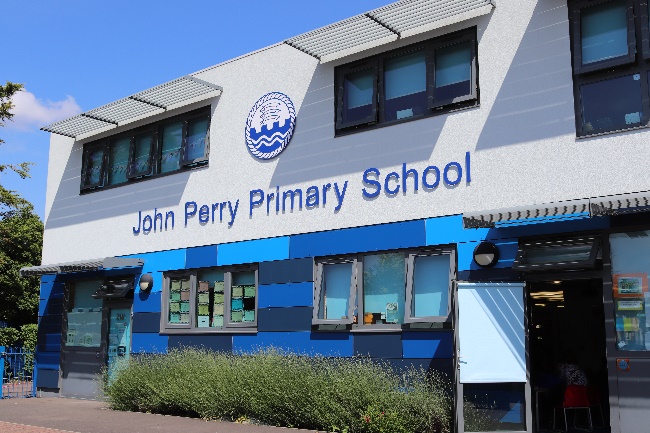 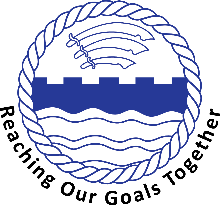 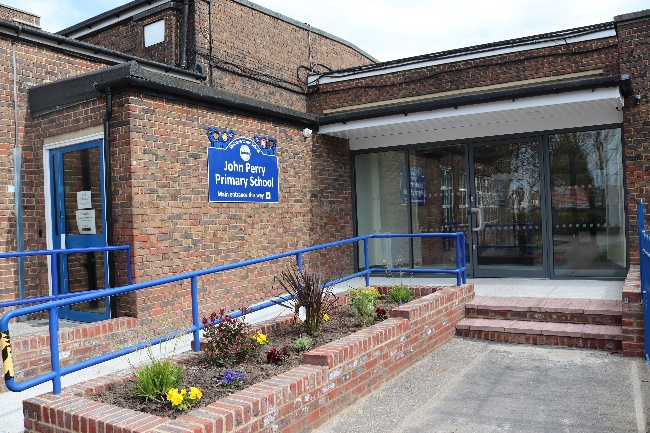 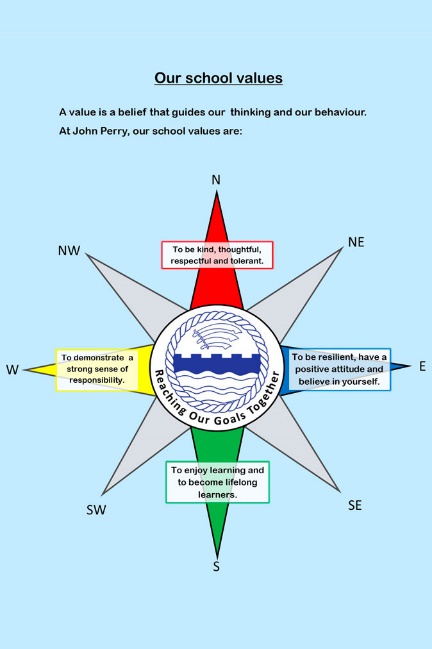 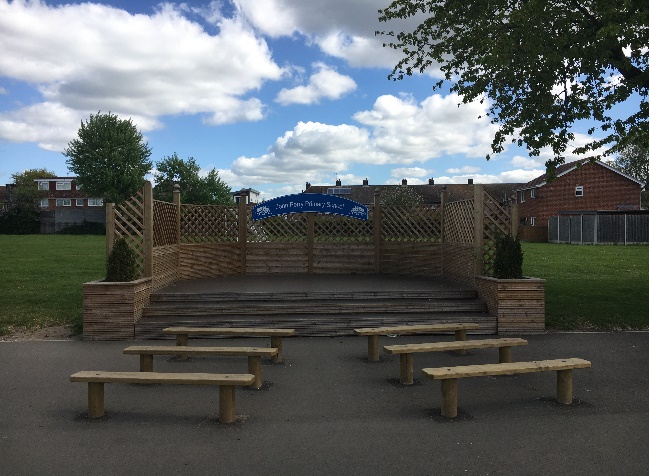 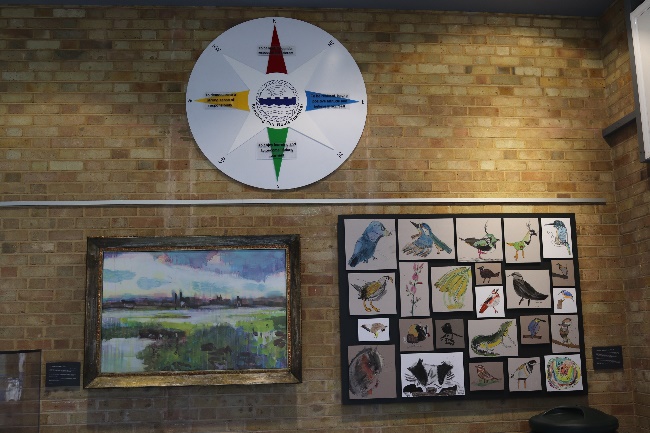 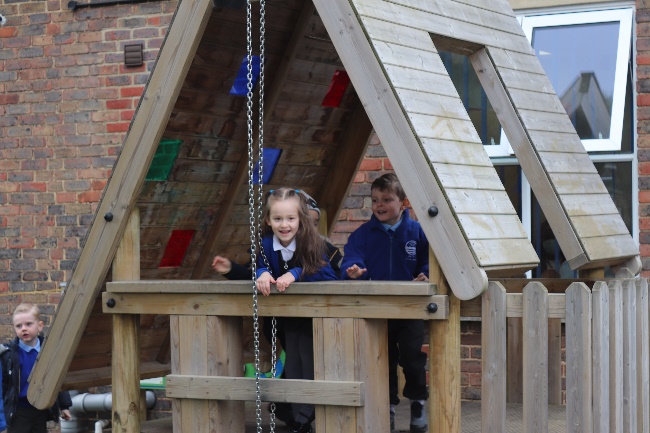 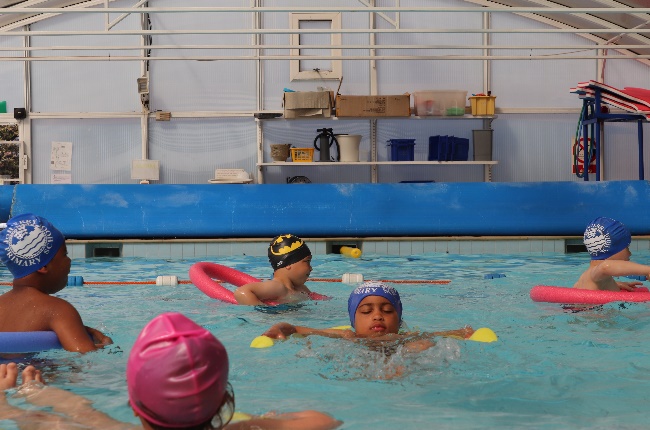 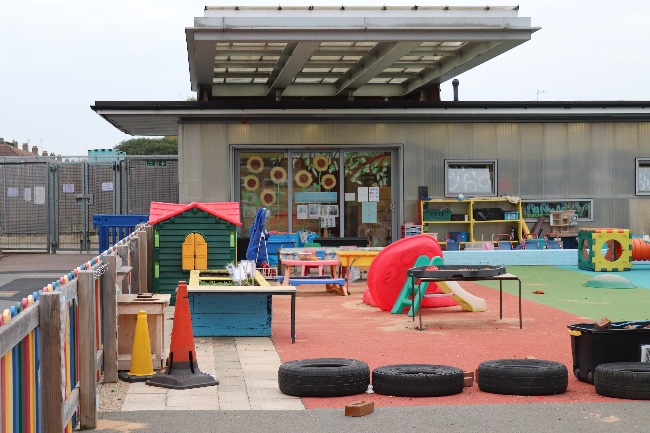 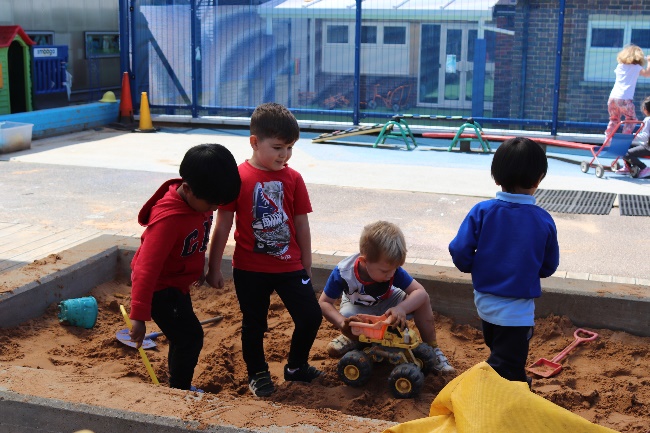 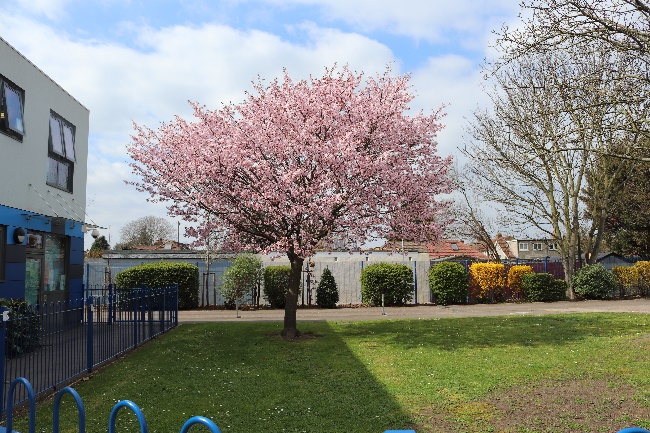 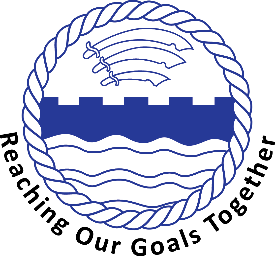 Dear Applicant, Thank you for your interest for the position of Class Teacher at John Perry Primary School. I hope that you will find this information pack helpful. If after reading this you have any questions, we will be happy to answer these. Please visit our website for additional individual information. We also encourage visits to our school. Come and see our curriculum in action and meet our friendly, confident children and professional school staff. You will find John Perry to be a vibrant and rewarding place to teach. Comments from our most recent Ofsted inspection (December 2018) show that:The school provides a safe and secure environment for pupils. Pupils are rightly proud of their school, enjoy positive relationships with their teachers and make good progress. Pupils are extremely welcoming to visitors to the school and are keen to talk about their learning.As response to feedback, one parent wrote, ‘I don’t have a single negative thing to say about this school. My children adore this school, as do I.’We are a 3-form entry school. We have an Ofsted rating of ‘Good’ (December 2018) and have been praised for our inclusive work in our Additional Resource Provision (ARP).Our school is situated in Dagenham, within easy transport links into and out of Central London. A five minute walk will get you to Dagenham East Tube station on the District Line. We offer free onsite parking for all our staff.We aim to ensure that every child succeeds to the best of their ability and receives a broad and balanced education which fosters a love of learning for life. Creativity, inclusion and great learning are what we promote and deliver. We are committed to continuous improvement and developing a sense of shared purpose across our school community. We have achieved broader success including the Music Award, Healthy School Bronze Status and National Primary Science Quality Mark Bronze certification. We also enjoy links with the Royal Ballet School and the National Portrait Gallery. Our School is very well resourced with specialist music teachers, Smart boards in every classroom with iPads and laptops for every year group. We benefit from our onsite IT technician, so no time is wasted on troubleshooting.  Children benefit from our heated swimming pool, two large grass playing fields, raised vegetable gardens, two very large playgrounds as well as separate outdoor Nursery and Reception learning areas. Children enjoy freshly cooked lunches with a wide variety of healthy options, prepared by our highly trained catering staff. We work in close partnership with primary and secondary schools in our immediate community of Dagenham. We provide training, support and career opportunities to teachers at all stages of career progression, from Early Career Teachers, to Subject Leads through to Middle and Senior Leaders. We are always looking to develop future leaders amongst our new recruits. If you would like to be part of a diverse, creative and innovative staff team who is committed to make a difference to children’s lives, then our school is the place for you. We can offer you a career pathway with challenge and opportunity.We look forward to hearing from you!Wayne PedroHead Teacher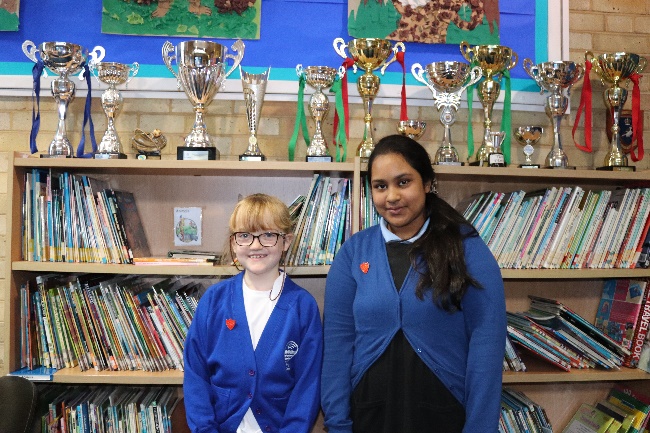 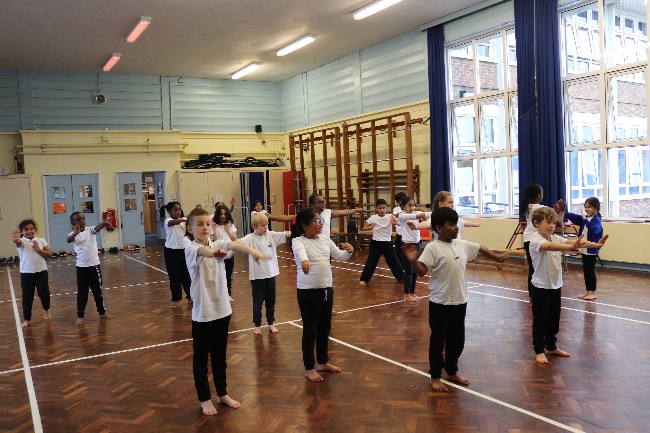 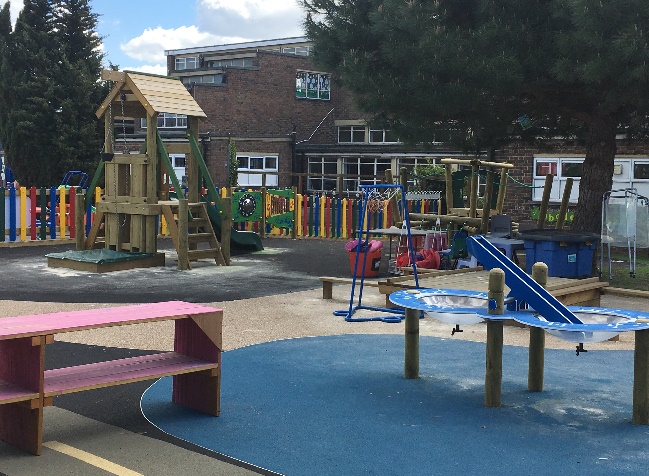 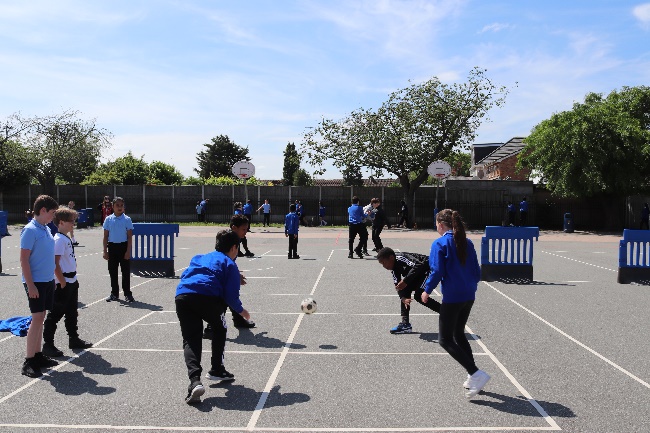 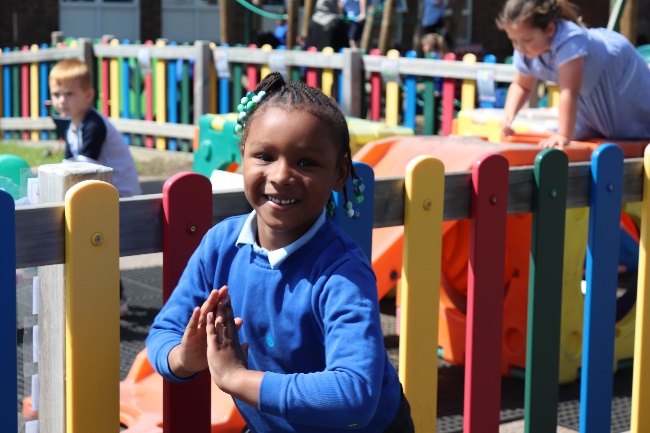 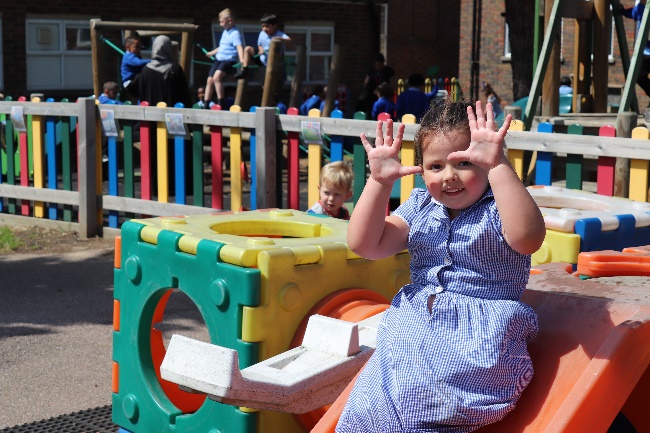 